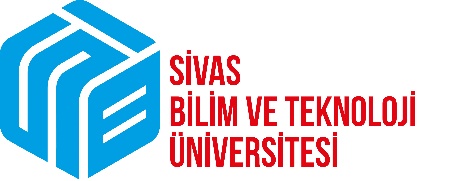 Akademik takvimde belirtilen kesin kayıt tarihine kadar aşağıdaki tabloda işaretli olan belgelerimi getireceğimi taahhüt ediyorum. Belirttiğim tarihe kadar eksik olan belgelerimi teslim etmediğim takdirde kaydımın silineceğini kabul edip, onaylıyorum.                                                                                                                                                           … / … / 20…											İmzaI – ÖĞRENCİ BİLGİLERİI – ÖĞRENCİ BİLGİLERİI – ÖĞRENCİ BİLGİLERİAdı SoyadıAdı SoyadıUyruğuUyruğuT.C. Kimlik NoT.C. Kimlik NoII – İLETİŞİM BİLGİLERİII – İLETİŞİM BİLGİLERİII – İLETİŞİM BİLGİLERİEv TelefonuEv Telefonuİş Telefonu	İş Telefonu	Cep TelefonuCep Telefonuİkamet Adresiİkamet Adresie-mail Adresie-mail AdresiIII – BAŞVURU BİLGİLERİIII – BAŞVURU BİLGİLERİIII – BAŞVURU BİLGİLERİProgramAna Bilim DalıBaşvuru Yarıyılı	  20… / 20…    GÜZ                       20… / 20…   BAHAR  20… / 20…    GÜZ                       20… / 20…   BAHARAday NumarasıIV – EKSİK EVRAK LİSTESİIV – EKSİK EVRAK LİSTESİLisans ya da Yüksek Lisans Mezuniyet BelgesiTranskriptYDS/YÖKDİL veya Üniversitelerarası Kurulca Kabul Edilen Sınav BelgesiEğitimini Yurtdışında Yapanlardan Yükseköğretim Kurulu Denklik Belgesi  Nüfus Cüzdanı FotokopisiFotoğrafAskerlik Durum Belgesi (Erkek Adaylar İçin)Adli Sicil KaydıÖzgeçmişReferans Mektubu